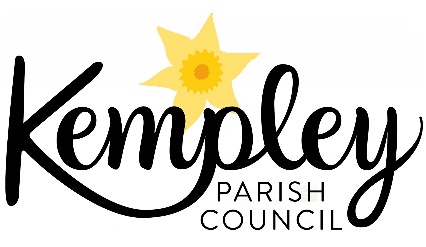 DRAFT MINUTES OF THE MEETING OF KEMPLEY PARISH COUNCILHeld at Kempley Village Hall on Tuesday 1st October 2019 at 19:30pmPresent:  	Cllr Martin Brocklehurst (Chairman), Cllr Dave Lewis (Vice-Chairman), Cllr Tom Jackson (Snow Warden) In attendance:  	Mrs Arin Spencer (Clerk) and three (3) members of the public.The Chairman opened the meeting by noting the resignation of Cllr John Birt and thanking him, on behalf of the council, for his contribution to the Council.Apologies for absence. None received Declarations of interest and requests for dispensation	Councillors were asked to declare disclosable pecuniary interests and other interests in items on the agenda as required by the Kempley Parish Council Code of Conduct for Members and by the Localism Act 2011.  	None received.Public ParticipationMembers of the public were invited to raise questions about and/or comment on items on the agenda. Time for this session was limited to 15 minutes and 5 minutes per individual.  Standing Order 3(e)-(k). Community SafetyRos Flook advised council that she had witnessed what she thought might be suspicious activity in the village and had called 101 to report it. She got through to West Mercia who could not help. She tried 999 but got West Mercia again. They gave her the Gloucestershire Police number which goes to the same line as 101. She gave up after holding for 20 minutes and tried calling the Community Officer, Pete Timmins. She got through to Coleford and was informed that Pete was not on duty and she should go through the call centre in Gloucester. All this took over an hour. She decided to investigate the suspicious vehicle herself. As it turned out there was nothing amiss but Ros wanted to bring to the parish councils attention how difficult it was to get hold of the police. Action:  Arin Spencer, NHW Co-ordinator, to follow up with PCSO Timmins. MinutesApproved and signed as a correct record, the minutes (previously circulated) of the meeting held on 2 July 2019.Clerk’s Report (For information ONLY)Clerk reported that the accounts check for April to July had been completed by John Birt, Lead Member for finance prior to his resignation. (Appendix 1)Financial MattersResolved: Appointed Cllr Dave Lewis as Lead Member for Finance to perform a quarterly internal check of the accounts. Noted Lloyds bank statement dated 31/08/2019 reflecting a balance of £ 8,786.09Received and signed the Bank Reconciliation as at 31/08/2019 (Appendix 2)Approved the Receipts & Payments Statement as at 31/08/2019 (Appendix 3)Noted the Budget Monitoring Statement as at 31/08/2019 (Appendix 4)Resolved: Approved the following payments:Resolved: Approved and signed a Standing Order instruction for the Clerk’s salary (£207.40) to be paid on the 26th of each month with effect from 26 October 2019 until further notice.Draft Budget 2020/21 (Appendix 5)Council considered the draft budget for 2020/21 prepared by the Clerk.Member of the public, Chris Bligh, asked if Council believed it is reasonable to live in a band D household and pay only £44 a year for the facilities in Kempley. He asked why the budget didn’t have a program against it and remarked that it is a self-perpetuating budget.The Chairman observed that it was a first draft of the budget but with only three councillors in post there is a limit to what the council can deliver. Kempley Community Led (Action) Plan: Communication Noted and agreed the progress report from Cllr Brocklehurst (Appendix 6) Climate Change Emergency Kempley Parish Council (the Council):Recognised that we are now in a Climate Change Emergency Position andAgreed that, due to the worldwide Climate Change Emergency, the Council will:Support the efforts of the Forest of Dean District Council to make the district carbon neutral by 2030Develop and implement a Parish Climate Emergency Policy and Strategy in line with the action plan developed by the Forest of dean; andInvite Ms Charlie Leaman (Carbon Reduction Co-ordinator, Publica) to address a public meeting on the issue of Climate Change.Action: Cllr Martin Brocklehurst lead on development of a Climate Emergency Policy and Strategy and invite other interested parties in the village to contribute.Action: Clerk to invite Ms Charlie Leaman to speak at the annual parish meeting in spring 2020.PlanningReceived the following planning decisions:P0741/19/FUL Chiblers Hill Farm, Chiblers Hill, Fishpool GL18 2BTConversion of barn into dwelling with associated parking, landscaping and works.Decision: RefusedP0766/19/AG Hillbrook Farm, KempleyPrior notification for the erection of an agricultural storage building.Decision: Not requiredConsidered the following new planning applications:P1384/19/AG Court Farm, Kempley, GL18 2ATPrior notification for the erection of a steel portal frame building.Deadline for comments: 02 October 2019Resolved: No objection but Clerk to ask GCC to implement proposed amendments to the footpath network on the farm as soon as possible as any additional development will add to the confusion and put the safety of walkers at risk.  HighwaysNoted the following report from Cllr Brocklehurst on the meeting with Gloucestershire County Council Local Highways Manager (Forest of Dean – West), Andrew MiddlecoteKempley Parish HighwaysSite Meeting with GCC Local Highways Manager07 August 2019Local Highways Manager, Andrew Middlecote, met with Cllr Martin Brocklehurst to discuss, and physically inspect, problem areas on the highway network in the parish of Kempley.  The following issues were raised:Failing road surface and potholesSection of road from Queens Wood car park to the parish boundarySection of road in front of Lower House Farm and on the hill to FishpoolMr Middlecote confirmed that no resurfacing work is planned for Kempley for the next two years but agreed to discuss Council’s concerns with his colleagues and advise what, if anything, can be done to avoid the road surface deteriorating further. Hedge Trimming and Road SafetyRoad safety concerns caused by leaving hedge trimming until after 1 September (after the bird breeding season).Mr Middlecote confirmed that hedges are the responsibility of local farmers and that no restrictions exist to the timing of hedge cutting if road safety is being compromised. Action: Clerk to follow up with highways manager about the failing road by Queens Wood.To AGREE to send a letter to Highways regarding the Cheltenham Motor Club Three Stages Rally Action: Clerk to circulate an amended draft to Councillors. Forest of Dean Local Plan 2021-2041Council discussed the Forest of Dean Local Plan 2021-2041 and made the following observations:There is a development boundary around Kempley Green. No development is permitted outside that boundary except in exceptional circumstances.Within the Green there is a reference to building style which is red brick. Originally buildings in Kempley were rendered Cotswold stone. The rest of the village is covered by generic policies for rural areas.There is no recognition of the Golden Triangle Area in the Local Plan and there are no specific policies for this unique habitat. It was suggested this could be taken up with Gorsley, Dymock and Redmarley as it would help if all the Golden Triangle parishes make the same comment.Action: Cllr Dave Lewis to draft a response to the Local Plan Issues and Options documentFishpool NoticeboardCouncil accepted Chris Bligh’s kind offer to repair the old fishpool noticeboard. Christmas Tree on the Village GreenMember of the public, Chris Bligh, offered to supply a tree from DyFRA and said putting a Christmas tree on the Green would be good PR for the parish council.Council observed that support for the idea needed to be evidenced as there are at least two residents living on the green who object and two more who are ambivalent.After further discussion council decided against installing a lit Christmas tree on the village green but agreed to give permission for volunteers to fund and install one provided reasonable safety requirements are met and the support of residents living on the green can be shown. Proposals would need to be presented to council before the December meeting.DefibrillatorsResolved: Authorised the purchase of two sets of replacement pads for the defibrillator unit located on The Old Forge, Fishpool at a cost of £35 per set excluding VAT.Considered hosting refresher defibrillator training at a cost of £175 excl VAT. Council decided against arranging refresher training in this financial year.Action: Clerk to investigate parishioner interest in holding training in 2020/2021.Documentation reviewResolved: Adopted revised Grant Awarding Policy (click on link to view the policy) with correction of a typo (2 should read 2.14).Resolved: Adopted revised Financial Regulations (click on link to view the policy)Gloucestershire CharterResolved: Signed the Gloucestershire CharterItems for the next meeting agendaAction Plan for 2020/21Budget 2020/21Repointing stones around the Centenary StoneRepairs and maintenance of flagpoleNext MeetingCouncil considered reverting to bi-monthly meetings and approved the following amended meeting schedule for the remainder of the civic year 2019/20:To CONFIRM that the next ordinary meeting of the Parish Council will be held on 03 December 2019 at 7:30pm in the Village Hall.Submission of Motions for a Meeting:  Councillors and members of the public may submit requests to the Clerk for questions or motions to be included on the meeting agenda. Requests received less than 7 clear days before the meeting will be carried over to the next meeting.  See Standing Order 9 (Standing Orders are published on the Parish Council’s website) for further guidelines regarding the submission of Motions for a Meeting.Appendix 1: Clerk’s Report  Internal Accounts Check (April – July 2019)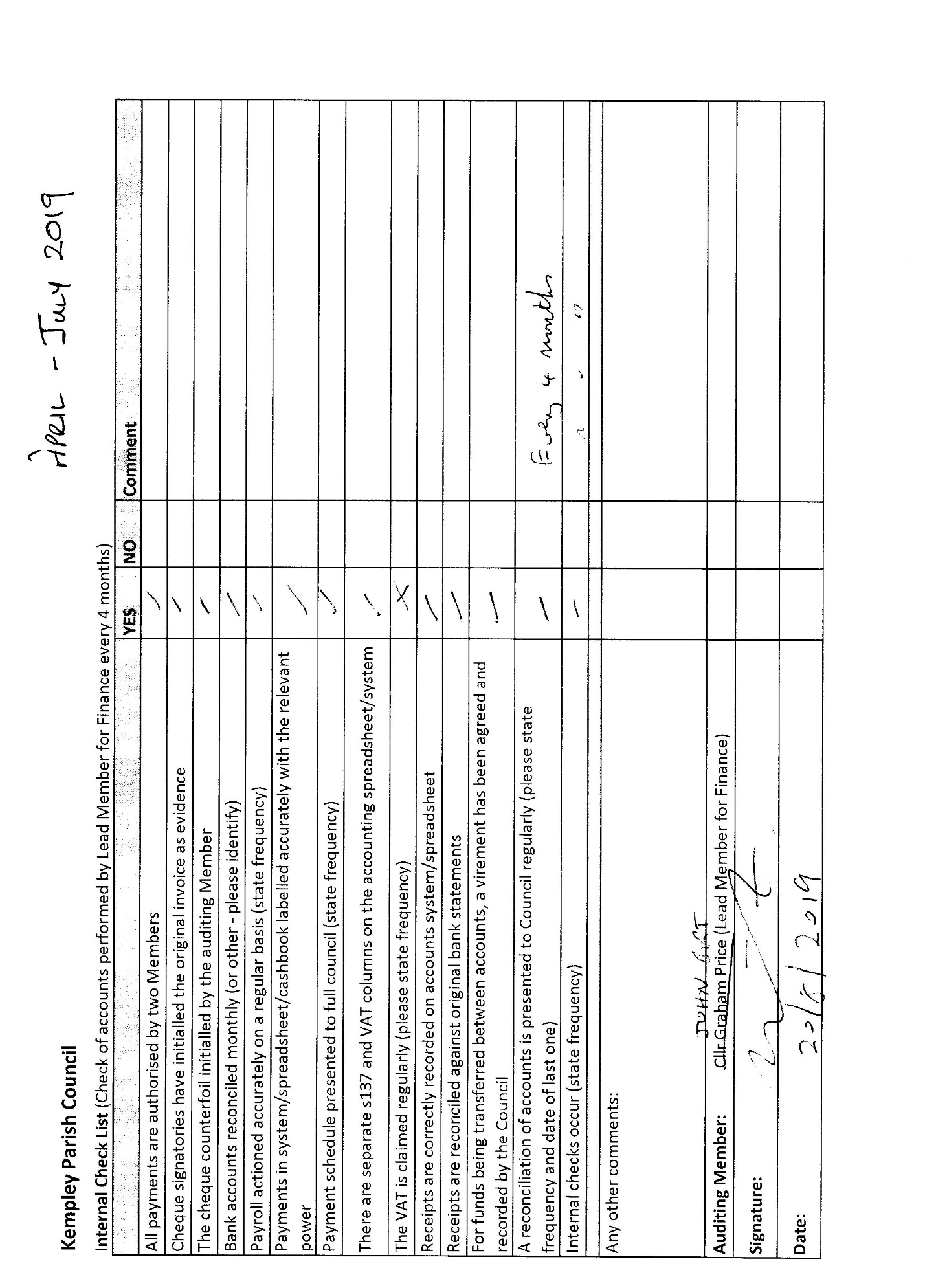 Appendix 2: Bank Reconciliation as at 31/08/2019Appendix 3: Receipts and Payments Statement as at 31/08/2019Appendix 4: Budget Monitoring Statement as at 31/08/2019Appendix 5: Budget 2020/21Appendix 6: Parish Council - Kempley “Community Led Plan 2017”Discussion on the Communication ActionsSeptember 2019 – Current Position based on current knowledge of the Parish Council and other active organisations in the Parish. IntroductionListed below are the key action items listed in the Community led plan, the groups identified to drive them forward and the current activities of the Parish Council to support delivery.The September meeting is an opportunity to consider what additional, if any, further actions we need to take to ensure the success of the Community led plan.Cllr Martin Brocklehurst, Lead Member for Communications -----------------------------------------------Overall Objective of the Communication Section of the Community PlanTo stay in touch both within the village and beyond.Key Actions ProposedHigh Priority ActionsCreate an umbrella website for Kempley with links to all groups and organisationsKey Partner – Kempley Parish CouncilSuggested Action A website has been established but as yet links are not provided to all other groups and organisation.  Suggested action is to add the links to other organisations in the village.Secure improved mobile phone coverage Key Partner – Kempley Broadband Group and Kempley Parish CouncilSuggested Action Support Kempley Broadband Group to gain the most up to date information on changes to mobile phone coverage of the village and as a Parish Council press for upgrades and improvements once the position is clear.Secure superfast broadband for all of KempleyKey Partner - Kempley Broadband Group and Kempley Parish CouncilSuggested Action  Support Kempley Broadband Group to gain the most up to date information on changes to broadband services to  the village and as a Parish Council press for speedy upgrades and improvements once the position is clear.Electronic newsletter to the village: alerting residents.Key Partner – Kempley Parish Council and other groups.Suggested Action The PC Clerk now issues a monthly electronic newsletter.  No further action required.Low Priority Action (2018)Create an online village sharing / for sale noticeboardKey Partner – Volunteer requiredAction – No progress – views of PC Members pleaseDescriptionChq NoPowerBudgetAmountClerk’s Salary (July)399LGA 1972 s112(2)Staff Salaries£ 207.40Clerk’s Salary (August)400LGA 1972 s112(2)Staff Salaries£ 207.40Defibrillator top-up premium401LGA 1972 s111Insurance£   32.37Clerk’s Salary (September)402LGA 1972 s112(2)Staff Salaries£ 207.40GAPTC Training 403LGA 1972 s111Cllr Training£ 180.00GAPTC Publications403LGA 1972 s111Good Cllr Guide£   45.5003 December 2019 at 7:30pm07 January 2020 at 7:30pm03 March 2020 at 7:30pm05 May 2020 at 7:30pmBank ReconciliationName of smaller authority: Kempley Parish CouncilKempley Parish CouncilDate:31 August 201931 August 2019Prepared by (Name and Role):Arin Spencer (RFO)Arin Spencer (RFO)Date:25/09/2019Balance per bank statement as at 31/08/2019:Balance per bank statement as at 31/08/2019: £  £ Lloyds Bank     8,786.09      8,786.09 Less: Unpresented cheques as at 31/08/2019Less: Unpresented cheques as at 31/08/2019Less: Unpresented cheques as at 31/08/2019GAPTC Annual Subscription396-         72.28 Staff Salaries (July)399-       207.40 Staff Salaries (August)400-       207.40 -       487.08 Net balance as at 31/08/2019     8,299.01 Note Budget 2019/20  YTD Total 2019/20  Total 2018/19 £££Lloyds Bank Balance b/f 01/04/20191                  5,108                 4,189 RECEIPTSPrecept                   5,211                 4,889 VAT Refund                           -                          - TOTAL RECEIPTS                           -                 10,319                 9,078 PAYMENTSStaff Salaries                  2,430                    1037                 2,003 Staff Travel and Expenses                        40                            -                       22 Training                      690                       350                    584 Data Protection Fee (ICO)                        40                            -                       40 Meeting Venue Hire                      180                            -                    180 Internal Audit                        90                         90 Postage                        15                            - Stationery                        10                            - Printing Costs                        60                            - Councillor Travel                        50                            - Councillor Training                      250                            - Insurance                      260                       222                    248 Subscriptions2                      160                         72                       77 Election                      325                            - LCA Scheme                      100                            - Defibrillator Maintenance                      152                       126                    151 Annual Parish Meeting                        50                            - Village Hall Survey                        75                            - Village Green Maintenance                      730                            -                    480 General Repairs                      150                            - Website                      185                         64                    165 S137 Expenditure                        30                            -                       20 VAT                           -                         59 Total Payments                  6,072                   2,020                 3,970 Bank ReconciliationBalance b/f 01/04/2019                  5,108                 4,189 Receipts                  5,211                 4,889                 10,319                 9,078 Payments                  2,020                 3,970 Balance c/f 31/07/2019                  8,299                 5,108 NOTES:NOTES:1ReservesTransparency Grant (Website)Transparency Grant (Website)Transparency Grant (Website)           159.35 Defibrillator MaintenanceDefibrillator MaintenanceDefibrillator Maintenance        1,090.80 Training (Clerk)Training (Clerk)           475.00 Precept Survey (Village Hall)Precept Survey (Village Hall)Precept Survey (Village Hall)              75.00 Election           150.00 General ReserveGeneral Reserve        3,157.39 Total at bank 01/04/2019Total at bank 01/04/2019Total at bank 01/04/2019        5,107.54 2SubscriptionsSubscriptionsGAPTC Annual SubscriptionGAPTC Annual SubscriptionGAPTC Annual Subscription72.45EXPENDITURE BUDGET YTDRemainingProjectedEst. under/Notes2019/20SpendBudgetyear endover spendStaff Salaries       2,430          1,037          1,393          2,489 -59 1Staff travel and expenses            40                -                 40                -   40 Staff Training          690             350             340             390 300 2Data Protection Fee (ICO)            40                -                 40               40                -   Meetings - Hall Hire          180                -               180             135 45 3Internal Audit Fees            90               90                -                 90                -   Postage            15                -                 15               15                -   Stationery            10                -                 10                -   10 Printing Costs            60                -                 60               60                -   Councillors' Travel            50                -                 50                -   50 Councillors' Training          250                -               250             510 -260 4Insurance          260             222               38             251 9 Subscriptions          160               72               88             149 11 Election          325                -               325                -               325 5LCA Scheme          100                -               100                -               100 Defibrillator Maintenance          152             126               26             266 -114 6Annual Parish Meeting            50                -                 50                -   50 Village Hall Survey            75                -                 75                -   75 Village Green Maintenance          730                -               730             500 230 7General Repairs          150                -               150             150 0 8New Fishpool Noticeboard            -                  -                  -               750 -750 9Website + IT Costs          185               64             121             120 65 Section 137 Expenditure            30                -                 30               30                -   VAT            -                 59               59 -59 General Revenue Reserve            -                  -                  -                  -                  -   TOTAL EXPENDITURE       6,072          2,020          4,111          6,003 69 INCOMEGrants/gifts/s106/CIL            -                  -                  -   Bank/investment interest            -                  -                  -   TOTAL INCOME            -                  -                  -   Requiring funding       6,072          6,003 Less use of ringfenced funds          311                -   Less use of reserves          550                -   PRECEPT       5,211 Balance 31/03/2019         5,108 Income         5,211 Total Cash + Income       10,319 Less Projected expenditure         6,003 Projected balance 31/03/2020Projected balance 31/03/2020         4,315 NOTES1.   Pay Scale SPC 8 increased from 10.107 to 10.37 per hour. 1.   Pay Scale SPC 8 increased from 10.107 to 10.37 per hour. 1.   Pay Scale SPC 8 increased from 10.107 to 10.37 per hour. 1.   Pay Scale SPC 8 increased from 10.107 to 10.37 per hour. 2.   £235 CiLCA mentoring + £105 LCA reference book paid in 2018/19 financial year2.   £235 CiLCA mentoring + £105 LCA reference book paid in 2018/19 financial year2.   £235 CiLCA mentoring + £105 LCA reference book paid in 2018/19 financial year2.   £235 CiLCA mentoring + £105 LCA reference book paid in 2018/19 financial year2.   £235 CiLCA mentoring + £105 LCA reference book paid in 2018/19 financial year2.   £235 CiLCA mentoring + £105 LCA reference book paid in 2018/19 financial year3.   Reverting to bimonthly meetings. 3.   Reverting to bimonthly meetings. 4.   Training for 6 councillors at £854.   Training for 6 councillors at £855.   Provision transferred to Election Reserve for potential contested election in 2023 (£1300)5.   Provision transferred to Election Reserve for potential contested election in 2023 (£1300)5.   Provision transferred to Election Reserve for potential contested election in 2023 (£1300)5.   Provision transferred to Election Reserve for potential contested election in 2023 (£1300)5.   Provision transferred to Election Reserve for potential contested election in 2023 (£1300)5.   Provision transferred to Election Reserve for potential contested election in 2023 (£1300)5.   Provision transferred to Election Reserve for potential contested election in 2023 (£1300)6.   Defibrillator maintenance contract plus replacement pads for two units not under contract6.   Defibrillator maintenance contract plus replacement pads for two units not under contract6.   Defibrillator maintenance contract plus replacement pads for two units not under contract6.   Defibrillator maintenance contract plus replacement pads for two units not under contract6.   Defibrillator maintenance contract plus replacement pads for two units not under contract6.   Defibrillator maintenance contract plus replacement pads for two units not under contract6.   Defibrillator maintenance contract plus replacement pads for two units not under contract7.   £500 for mowing of the green and pruning of the hedges.  Rest of budget is for tree pruning.7.   £500 for mowing of the green and pruning of the hedges.  Rest of budget is for tree pruning.7.   £500 for mowing of the green and pruning of the hedges.  Rest of budget is for tree pruning.7.   £500 for mowing of the green and pruning of the hedges.  Rest of budget is for tree pruning.7.   £500 for mowing of the green and pruning of the hedges.  Rest of budget is for tree pruning.7.   £500 for mowing of the green and pruning of the hedges.  Rest of budget is for tree pruning.7.   £500 for mowing of the green and pruning of the hedges.  Rest of budget is for tree pruning.8.   Repairs to grouting of centenary stone needed. Flagpole needs repainting. 8.   Repairs to grouting of centenary stone needed. Flagpole needs repainting. 8.   Repairs to grouting of centenary stone needed. Flagpole needs repainting. 8.   Repairs to grouting of centenary stone needed. Flagpole needs repainting. 8.   Repairs to grouting of centenary stone needed. Flagpole needs repainting. 9.   Fishpool noticeboard not repairable and must be replaced. Provisional replacement cost £7509.   Fishpool noticeboard not repairable and must be replaced. Provisional replacement cost £7509.   Fishpool noticeboard not repairable and must be replaced. Provisional replacement cost £7509.   Fishpool noticeboard not repairable and must be replaced. Provisional replacement cost £7509.   Fishpool noticeboard not repairable and must be replaced. Provisional replacement cost £7509.   Fishpool noticeboard not repairable and must be replaced. Provisional replacement cost £7509.   Fishpool noticeboard not repairable and must be replaced. Provisional replacement cost £750BUDGETYTD SpendExpectedBUDGETBUDGETNotesEXPENDITURE2019/202019/20year end2020/212021/22Staff Salaries        2,430           1,244          2,489        2,537          2,537 1Staff travel and expenses             40                -                 -               81               83 2Staff Training           690              350             390           200             200 3Data Protection Fee (ICO)             40                -                 40             40               40 4Meetings - Hall Hire           180                -               135           105             105 5Internal Audit Fees             90                90               90           175             185 6Postage             15                -                 15             15               15 7Stationery             10                -                 -               20               25 Printing Costs             60                -                 60             60               60 8Councillors' Travel             50                -                 -                 -                 - Councillors' Training           250              226             510           200             200 9Insurance           260              251             251           250             255 10Subscriptions           160                72             149           165             170 11Election           325              147               -             200             200 12LCA Scheme           100                -                 -             100             130 13Defibrillator Maintenance           152              126             266           274             282 14Annual Parish Meeting             50                -                 -               25               25 Village Hall Survey             75                -                 -                 -                 - Village Green Maintenance           730                -               500           800             824 15General Repairs           150                -               750           150             150 16Website           185                64             120           112             115 17Section 137 Expenditure             30                -                 30             30               30 18VAT               -                62               62 General Reserve               -                -                 -             300             300 TOTAL EXPENDITURE        6,072           2,632          5,857        5,838          5,932 INCOMEGrants/gifts/s106/CIL               -                  -                 -               -                 - Bank/investment interest               -                  -                 -               -                 - TOTAL INCOME               -                  -                 -               -                 - Requiring funding        6,072          5,857        5,838          5,932 Less use of ringfenced funds           311 Less use of reserves           550 PRECEPT        5,211          5,857        5,838          5,932 19Balance 31/03/2019          5,108 Expected income:          5,211         10,319 Expected expenditure:          5,857 Projected balance on 31/03/2020:Projected balance on 31/03/2020:          4,462 Reserves:£Election Reserve             475 General Reserve*          3,987           4,462 *General Reserve should be maintained at 3 - 12 months expenditure.*General Reserve should be maintained at 3 - 12 months expenditure.*General Reserve should be maintained at 3 - 12 months expenditure.*General Reserve should be maintained at 3 - 12 months expenditure.*General Reserve should be maintained at 3 - 12 months expenditure.NOTES1.   SCP 9 £10.57/hour x 20hrs x 12 months  = 1.   SCP 9 £10.57/hour x 20hrs x 12 months  = 1.   SCP 9 £10.57/hour x 20hrs x 12 months  =  £ 2,536.80 per annum2.   Mileage to Gloucester: 30mi x 45p x 6 meetings =2.   Mileage to Gloucester: 30mi x 45p x 6 meetings =2.   Mileage to Gloucester: 30mi x 45p x 6 meetings = £      81.00 per year3.   Training budget to allow for continuous development of the Clerk3.   Training budget to allow for continuous development of the Clerk3.   Training budget to allow for continuous development of the Clerk3.   Training budget to allow for continuous development of the Clerk3.   Training budget to allow for continuous development of the Clerk4.   Mandatory payment of the annual data protection fee to the Information Commissioners Office4.   Mandatory payment of the annual data protection fee to the Information Commissioners Office4.   Mandatory payment of the annual data protection fee to the Information Commissioners Office4.   Mandatory payment of the annual data protection fee to the Information Commissioners Office4.   Mandatory payment of the annual data protection fee to the Information Commissioners Office4.   Mandatory payment of the annual data protection fee to the Information Commissioners Office4.   Mandatory payment of the annual data protection fee to the Information Commissioners Office5.   Six ordinary meetings and hall hire for the Annual Parish Meeting at £15 per meeting.5.   Six ordinary meetings and hall hire for the Annual Parish Meeting at £15 per meeting.5.   Six ordinary meetings and hall hire for the Annual Parish Meeting at £15 per meeting.5.   Six ordinary meetings and hall hire for the Annual Parish Meeting at £15 per meeting.5.   Six ordinary meetings and hall hire for the Annual Parish Meeting at £15 per meeting.5.   Six ordinary meetings and hall hire for the Annual Parish Meeting at £15 per meeting.6.   GAPTC Internal Audit Service fee is £175 for councils with a precept between £5000 and £25000.6.   GAPTC Internal Audit Service fee is £175 for councils with a precept between £5000 and £25000.6.   GAPTC Internal Audit Service fee is £175 for councils with a precept between £5000 and £25000.6.   GAPTC Internal Audit Service fee is £175 for councils with a precept between £5000 and £25000.6.   GAPTC Internal Audit Service fee is £175 for councils with a precept between £5000 and £25000.6.   GAPTC Internal Audit Service fee is £175 for councils with a precept between £5000 and £25000.6.   GAPTC Internal Audit Service fee is £175 for councils with a precept between £5000 and £25000.6.   Training for 10 new councillors every four years at £95 per training session:6.   Training for 10 new councillors every four years at £95 per training session:6.   Training for 10 new councillors every four years at £95 per training session:6.   Training for 10 new councillors every four years at £95 per training session:6.   Training for 10 new councillors every four years at £95 per training session:       £95 x 10 = £950 / 4 years = £237.50       £95 x 10 = £950 / 4 years = £237.507.   £0.61 2nd class stamps x 2 per month x 12 months = £15.007.   £0.61 2nd class stamps x 2 per month x 12 months = £15.007.   £0.61 2nd class stamps x 2 per month x 12 months = £15.007.   £0.61 2nd class stamps x 2 per month x 12 months = £15.008.   Printing costs estimated at £5 per month8.   Printing costs estimated at £5 per month8.   Printing costs estimated at £5 per month9.   Budget covers training for two new councillors at £95 per training session9.   Budget covers training for two new councillors at £95 per training session9.   Budget covers training for two new councillors at £95 per training session9.   Budget covers training for two new councillors at £95 per training session9.   Budget covers training for two new councillors at £95 per training session10. Insurance cost is based on current insurer but should be possible to get a cheaper 3 year deal10. Insurance cost is based on current insurer but should be possible to get a cheaper 3 year deal10. Insurance cost is based on current insurer but should be possible to get a cheaper 3 year deal10. Insurance cost is based on current insurer but should be possible to get a cheaper 3 year deal10. Insurance cost is based on current insurer but should be possible to get a cheaper 3 year deal10. Insurance cost is based on current insurer but should be possible to get a cheaper 3 year deal10. Insurance cost is based on current insurer but should be possible to get a cheaper 3 year deal11. Subscriptions:       Gloucestershire Association of Parish & Town Councils      Gloucestershire Association of Parish & Town Councils      Gloucestershire Association of Parish & Town Councils      Gloucestershire Association of Parish & Town Councils £    65.00       Society of Local Council Clerks      Society of Local Council Clerks £    40.00       Parish Online £    60.00  £  165.00 12. Provision to earmarked Election Reserve for cost of a contested election in 2023 (£1300).   12. Provision to earmarked Election Reserve for cost of a contested election in 2023 (£1300).   12. Provision to earmarked Election Reserve for cost of a contested election in 2023 (£1300).   12. Provision to earmarked Election Reserve for cost of a contested election in 2023 (£1300).   12. Provision to earmarked Election Reserve for cost of a contested election in 2023 (£1300).   12. Provision to earmarked Election Reserve for cost of a contested election in 2023 (£1300).   12. Provision to earmarked Election Reserve for cost of a contested election in 2023 (£1300).   13. Foundation Standard £100, Quality Standard £130, Quality Gold £150 13. Foundation Standard £100, Quality Standard £130, Quality Gold £150 13. Foundation Standard £100, Quality Standard £130, Quality Gold £150 13. Foundation Standard £100, Quality Standard £130, Quality Gold £150 13. Foundation Standard £100, Quality Standard £130, Quality Gold £150 14. Defibrillator maintenance: 14. Defibrillator maintenance:       Two sets of pads required every 2 years at £35 per set, one battery required every 4 years at      Two sets of pads required every 2 years at £35 per set, one battery required every 4 years at      Two sets of pads required every 2 years at £35 per set, one battery required every 4 years at      Two sets of pads required every 2 years at £35 per set, one battery required every 4 years at      Two sets of pads required every 2 years at £35 per set, one battery required every 4 years at      Two sets of pads required every 2 years at £35 per set, one battery required every 4 years at      Two sets of pads required every 2 years at £35 per set, one battery required every 4 years at      £225 each. £35 x 6 / 2 years + £225 x 3 / 4 years = £274/year maintenance provision      £225 each. £35 x 6 / 2 years + £225 x 3 / 4 years = £274/year maintenance provision      £225 each. £35 x 6 / 2 years + £225 x 3 / 4 years = £274/year maintenance provision      £225 each. £35 x 6 / 2 years + £225 x 3 / 4 years = £274/year maintenance provision      £225 each. £35 x 6 / 2 years + £225 x 3 / 4 years = £274/year maintenance provision      £225 each. £35 x 6 / 2 years + £225 x 3 / 4 years = £274/year maintenance provision15. £500 for mowing of the green and pruning of the hedges.  £300 for pruning of trees.15. £500 for mowing of the green and pruning of the hedges.  £300 for pruning of trees.15. £500 for mowing of the green and pruning of the hedges.  £300 for pruning of trees.15. £500 for mowing of the green and pruning of the hedges.  £300 for pruning of trees.15. £500 for mowing of the green and pruning of the hedges.  £300 for pruning of trees.15. £500 for mowing of the green and pruning of the hedges.  £300 for pruning of trees.16. Fishpool noticeboard unrepairable so must be replaced. Provisional replacement cost £750.16. Fishpool noticeboard unrepairable so must be replaced. Provisional replacement cost £750.16. Fishpool noticeboard unrepairable so must be replaced. Provisional replacement cost £750.16. Fishpool noticeboard unrepairable so must be replaced. Provisional replacement cost £750.16. Fishpool noticeboard unrepairable so must be replaced. Provisional replacement cost £750.16. Fishpool noticeboard unrepairable so must be replaced. Provisional replacement cost £750.16. Fishpool noticeboard unrepairable so must be replaced. Provisional replacement cost £750.17. 1&1 Ionos Managed Wordpress £72, MS Office 365 £20, Antivirus £2017. 1&1 Ionos Managed Wordpress £72, MS Office 365 £20, Antivirus £2017. 1&1 Ionos Managed Wordpress £72, MS Office 365 £20, Antivirus £2017. 1&1 Ionos Managed Wordpress £72, MS Office 365 £20, Antivirus £2017. 1&1 Ionos Managed Wordpress £72, MS Office 365 £20, Antivirus £2018. Donation to British Legion Poppy Appeal under S137.18. Donation to British Legion Poppy Appeal under S137.18. Donation to British Legion Poppy Appeal under S137.18. Donation to British Legion Poppy Appeal under S137.19.              YearPreceptAnnual Cost per               Band D HouseholdAnnual Cost per               Band D HouseholdAnnual Increase%     Increase2017/18£4,074£31£312018/19£4,889£37£37 £           6 20%2019/20£5,211£39£39 £           2 5%2020/21£5,838£44£44 £           5 12%